SVM Injury Reporting EMPLOYEE WORK RELATED INJURY AND ILLNESS REPORTING: Employee work-related injuries or illnesses must be immediately reported to supervisor and this protocol must be followed. For Medical Emergency: Call 9-1-1 or go to Sutter Davis Hospital Emergency Room1. Supervisor (or next responsible person) is to accompany the employee to Sutter ER – Employees need to notify supervisors of Extended Hospitalization and Return to Work restrictions. 2. For work-related fatalities and serious injuries (or even if severity is undetermined) the Supervisor should contact (WITHIN 8 HOURS OF INJURY):EH&S at 530-752-1493 (During normal business hours)Police/Fire Dispatch Center at 530-752-1230 (Outside normal business hours)SVM Safety Officer at 530-219-3543 or VMTH Safety Officer at 530-219-0632For instructions on Reporting Work-related Fatalities and Serious Injuries or Illnesses refer to SafetyNet #121.This is for hospitalization in excess of 24hrs, loss of member of body (ex: bone in finger even for wound treatment); serious degree of permanent disfigurement3) Complete Parts 1 & 2, and employee submits claim. 4) Supervisor is notified of a new claim in the system pending review. 5) Supervisor completes their investigation/statement sections and saves form. 6) Your Supervisor, Administrators and/or Group Members will complete rest of form. Non-emergency, during regular work hours Mon-Fri (8am – 5pm): 1) Call Occupational Health Services at 530-752-6051 to notify them the employee is enroute2) The Occupational Health Clinic is located in the Cowell Building3) Complete Parts 1 & 2, and employee submits claim. 4) Supervisor is notified of a new claim in the system pending review. 5) Supervisor completes their investigation/statement sections and saves form. 6) Your Supervisor, Administrators and/or Group Members will complete rest of form.Non-emergency, outside of normal business hours (Evenings and Weekends): 1) Go to Sutter Urgent Care (weekdays & weekends) Davis Urgent Care (weekends) or the closest medical treatment facility if medical treatment is needed. Sutter Urgent Care Authorization Form2) Complete Parts 1 & 2, and employee submits claim. 3) Supervisor is notified of a new claim in the system pending review. 4) Supervisor completes their investigation/statement sections and saves form. 4) Your Supervisor, Administrators and/or Group Members will complete rest of form. For Workers' Compensation Related Questions: Kim Sieg (campus): klsieg@ucdavis.edu, (530) 752-7243, FAX (530) 752-3439 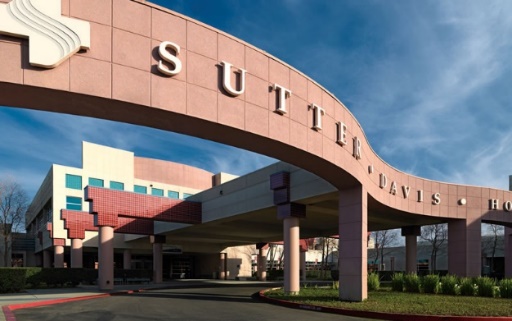 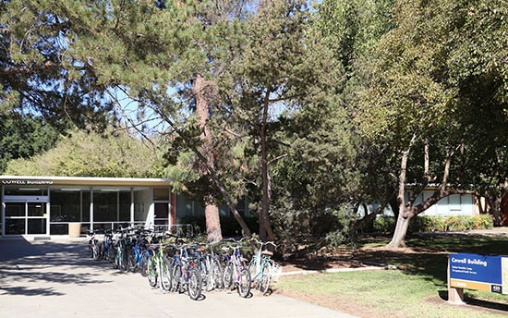 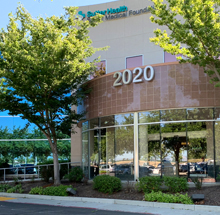 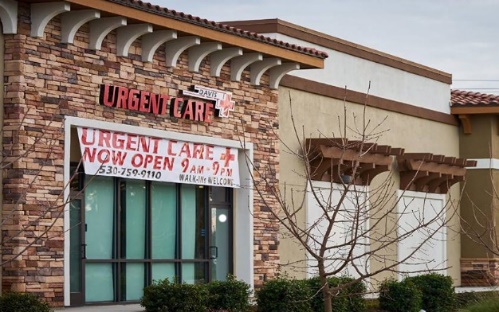 